Учащиеся нашей школы привыкли много трудиться. Каникулы это не только время для отдыха, но и возможность погрузиться в любимый предмет, который поможет в дальнейшем получить профессию. Так ученик 10 класса Шевченко Захар, учащиеся 8 класса Мельников Павел и Мельникова Мария с 1 по 5 ноября прошли обучение на базе Тюменского медицинского университета, стали участниками открытой медико- фармацевтической школы. В смене приняли участие 120 старшеклассников. В качестве учителей выступают известные учёные и специалисты в области медицины, химии, биологии, молекулярной и биологической физики. С новыми знаниями и огромным желанием стать врачами ребята вернулись в родную школу, своими знаниями они готовы поделиться с учащимся, которые планируют связать свою жизнь с медициной и посещают занятия в лаборатории "Науколаб"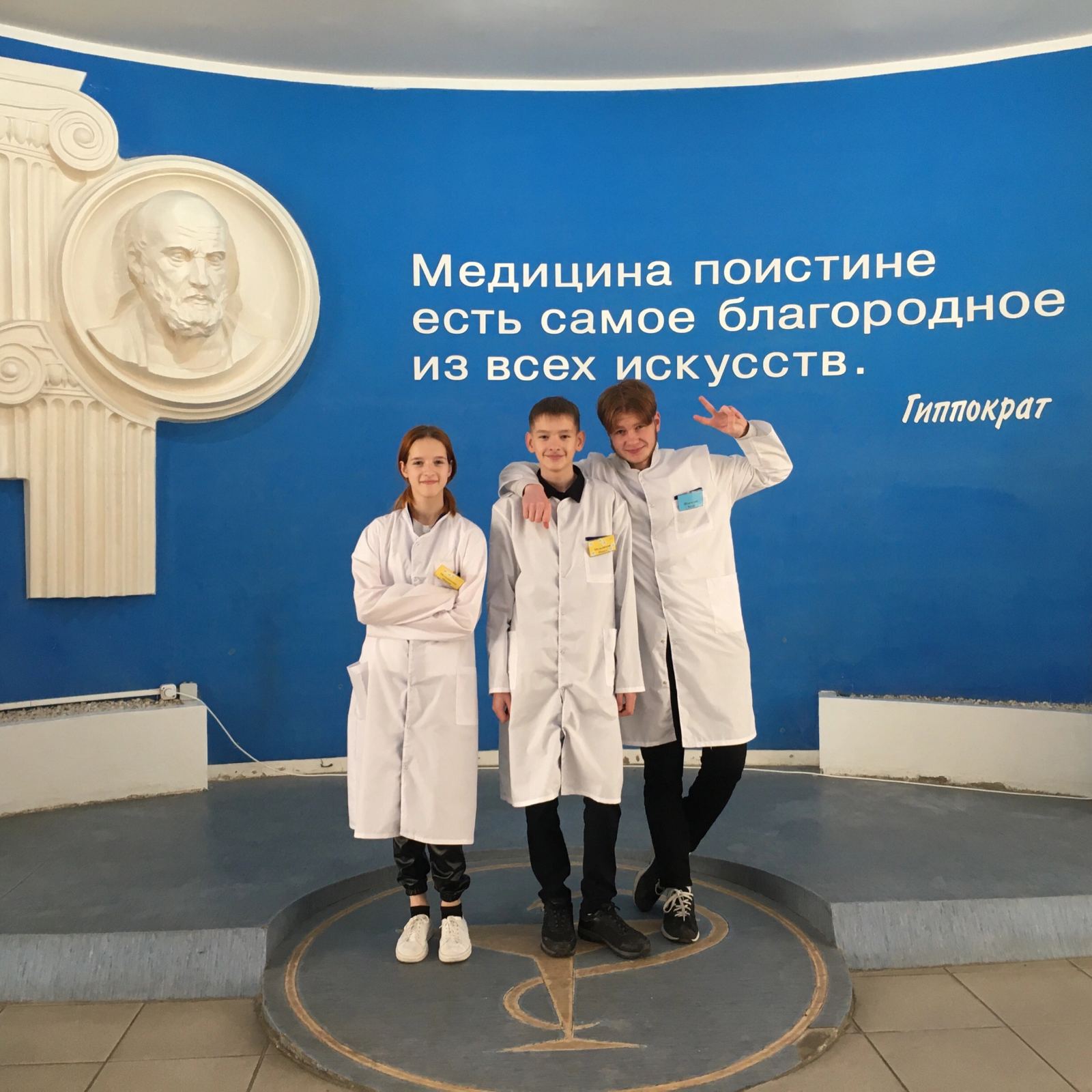 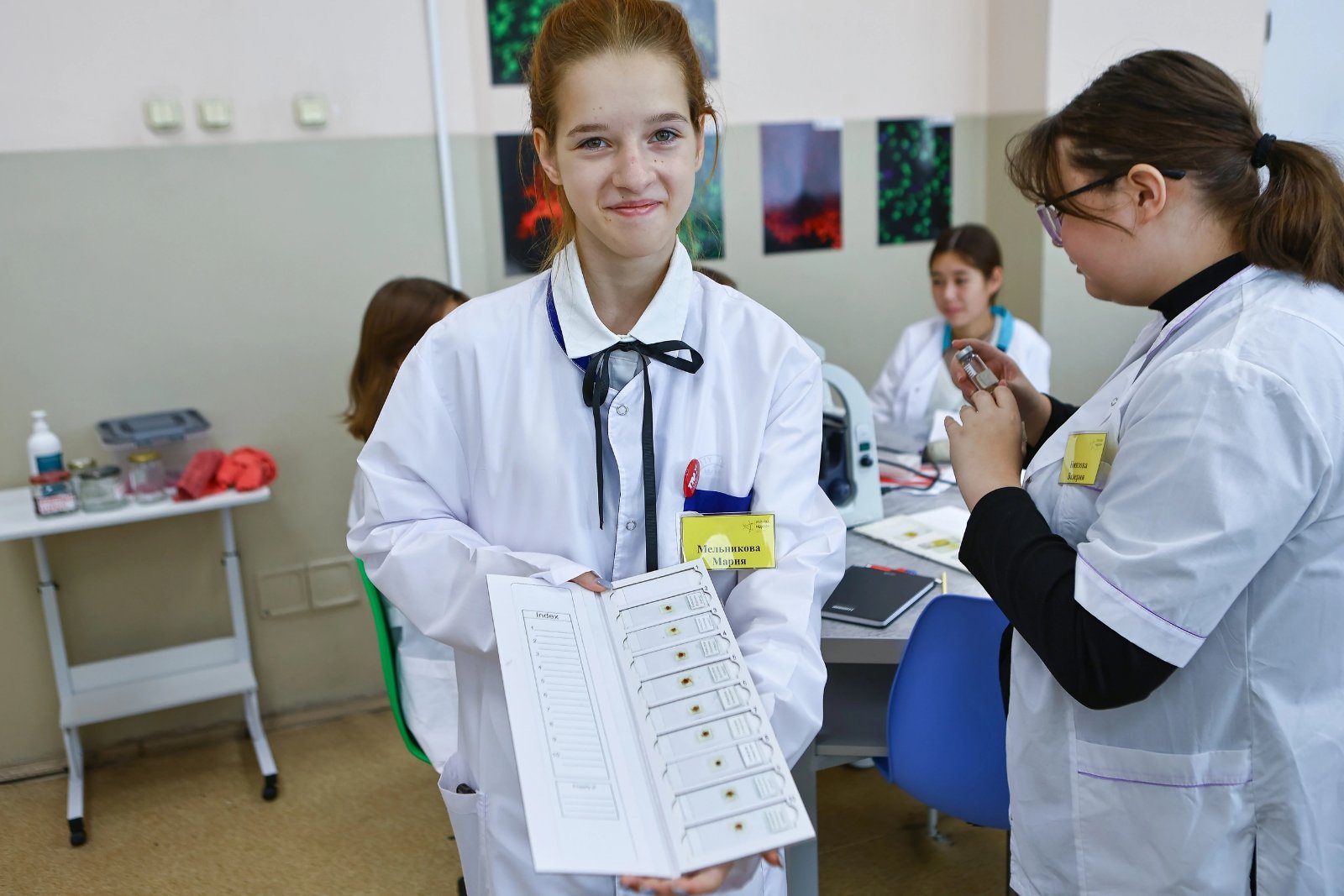 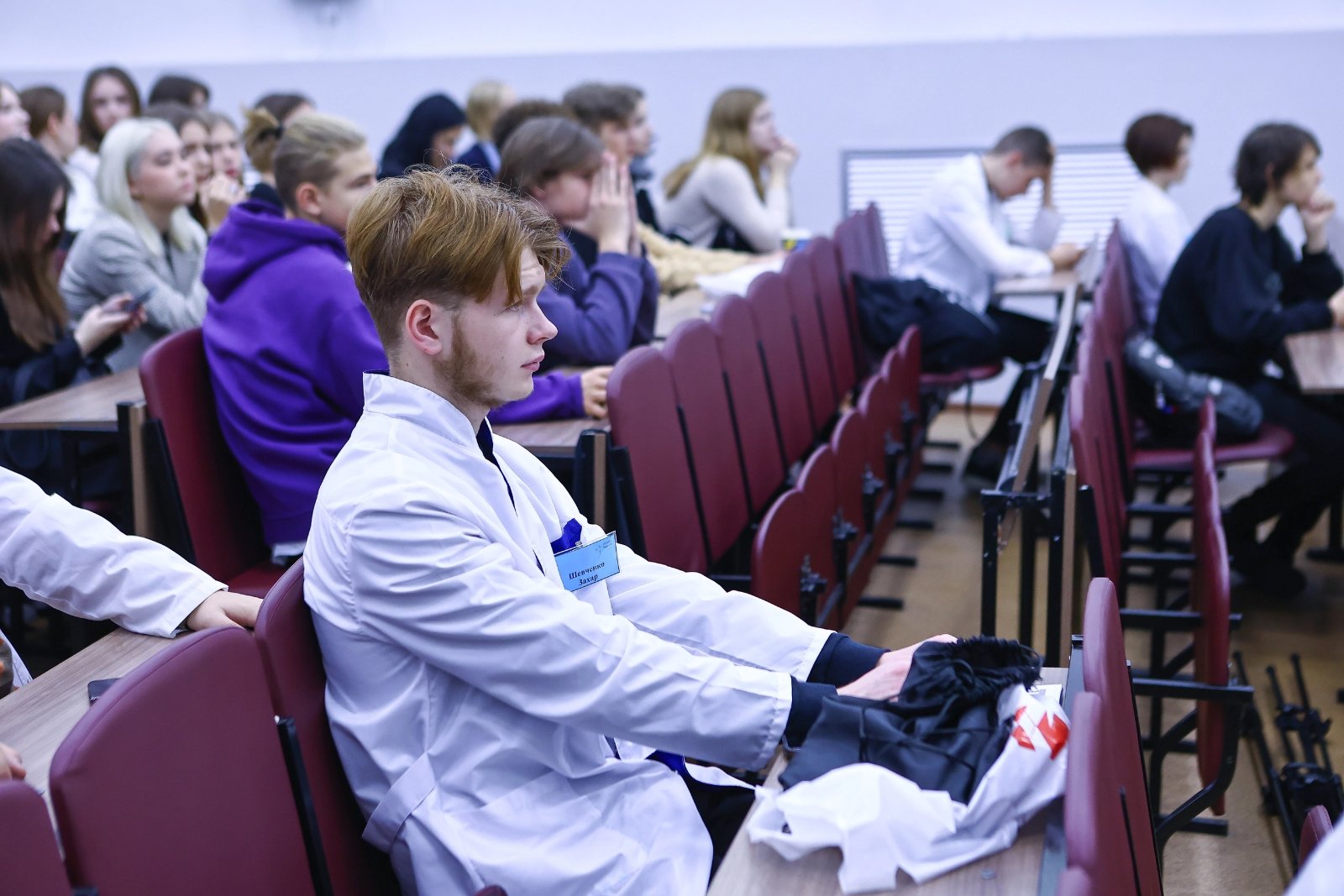 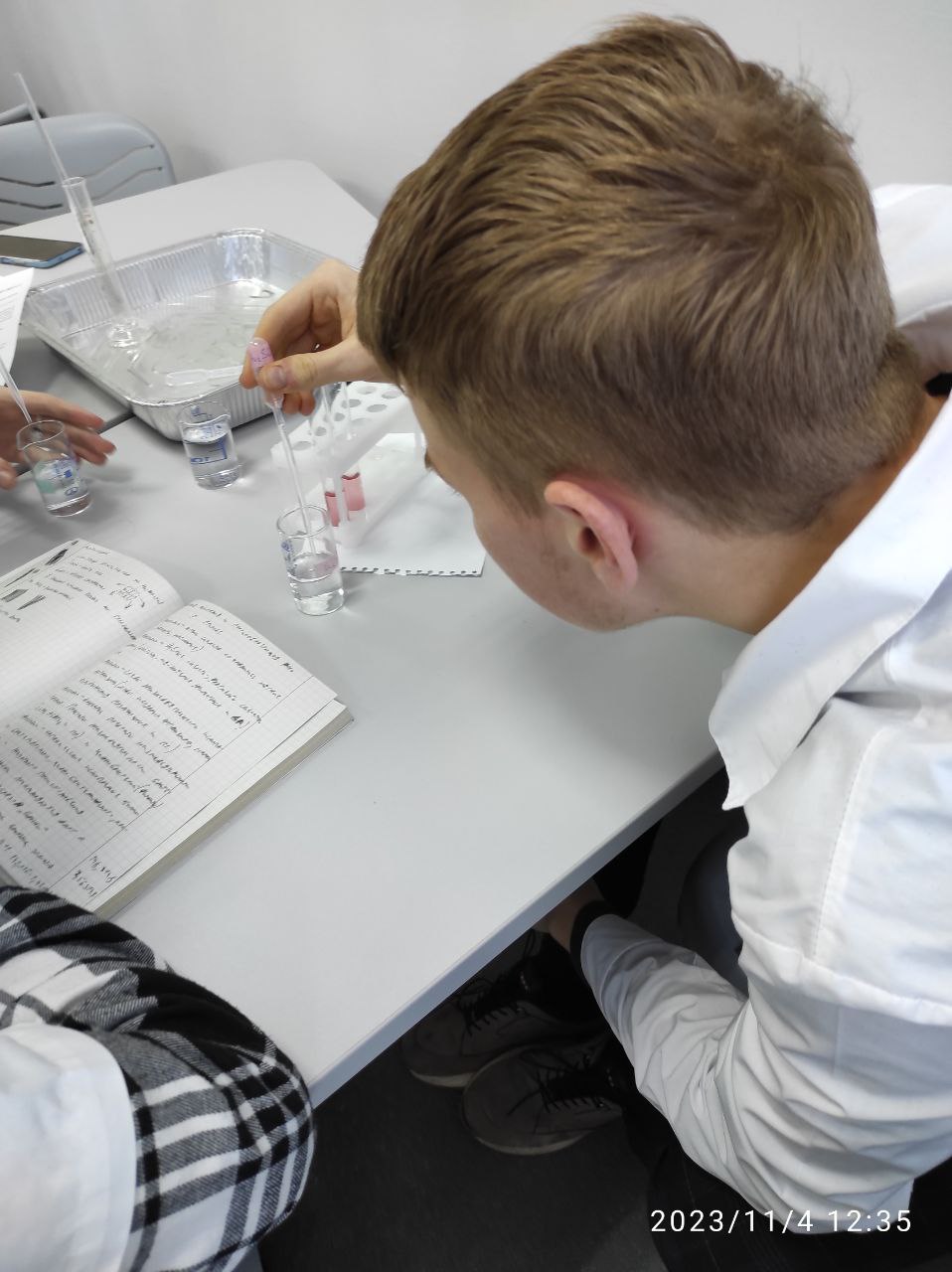 